TIMEPLAN VISUELL KUNST 2023Vi tar forbehold om endringer!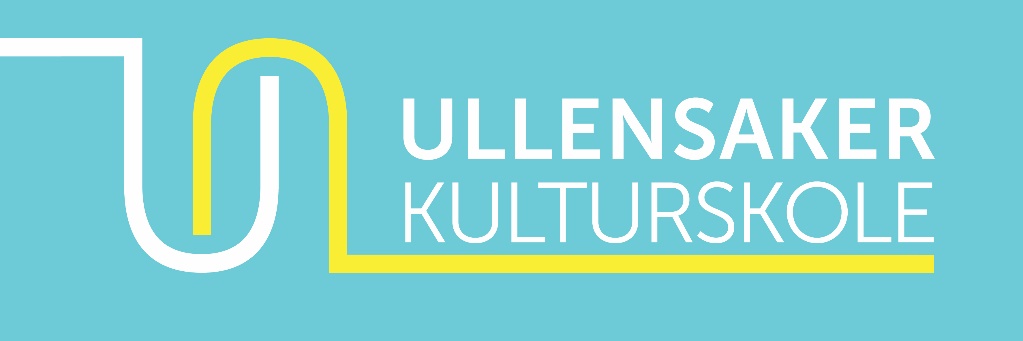 www.ullensakerkulturskole.no	STEDTIRSDAGONSDAGTORSDAGAtlas ungdomsarenaUngdomsskole/VGSKl 18.30 – 20.30Bakke Skole 6. – 7. trinnKl 12.45 – 14.151.- 3. trinnKl 14.30 – 15.304.- 5. trinnKl 15.45 – 17.00Ungdomsskole/VGSKl 17.30 – 19.30Døli skole4. – 5. trinnKl 15.00 – 16.151. – 3. trinnKl 16.30 – 17.306. – 7. trinnKl 15.30 – 17.00